Resolución #243Resolución #243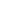 